KAKO UMIJEMO VODO?Filtrirno vrečko postavi na posodo. Na dno položi vato, oprani pesek in prelij z umazano vodo. Ali je voda umita? Če ni, nadaljuj z umivanjem.Na posodo postavi novi filter, na dno položi vato, drobni pesek, oglje in prelij z umazano vodo. 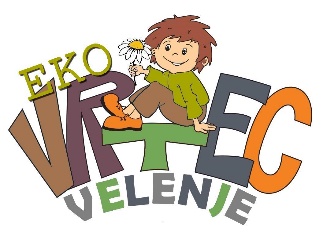 OPAZOVANJE VELENJSKIH VODAOPAZUJ VODE S POMOČJO OPAZOVALNIKOV Reka PakaVelenjsko jezeroPitna vodaOpažanja nariši v delovni list.OPAZUJ PEŠČENI FILTER SKOZI KATEREGA  SE OČISTI VODA V EKO SISTEMU  Z VŽIGALICO DVIGNI LEDENO KOCKOSpusti kocko ledu v vodo in nanjo pazljivo položi vžigalico. Okoli vžigalice nasuj malo soli in počakaj. Čez nekaj trenutkov primi vžigalico na obeh koncih in jo dvigni.Kaj se zgodi?BARVILO, KI PLEZANa palico namesti trakove mehkega papirja (spenjač).3cm od spodnjega roba nariši črtice  (vodoodporni flomaster)Z navadnim barvnim flomastrom nariši krogec in ga pobarvaj.Letvico s trakovi namesti na nosilčka nad vodo, da bodo trakovi v vodi.Opazuj.VELIKI MILNI MEHURČKIObuj škornje, stopi v milnico v kateri je obroč.Kaj se zgodi, ko nekdo dvigne obroč?SPREMEMBE STANJA IN PROSTORNINEKocko ledu spusti v kozarec in dolij vode do roba kozarca. Kaj se bo zgodilo, ko se bo led stalil?Ali se bo voda prelila čez rob?ZAKAJ NEKATERI PREDMETI PLAVAJO DRUGI PA NE?V posodo z vodo polagaj različne predmete – opazuj.Enaka kosa plastelina oblikuj v kroglico in ladjico – daj ju v vodo. Opažanja nariši v delovni list.ŽIVAHNI DELCI- Ali lahko dokažemo, da se molekule v vodi gibljejo?V vodo daj nekaj kapljic izbrane  barve in opazuj kako barva potuje po vodi. Kaj se zgodi?Izberi še kakšno drugo barvo in opazuj spreminjanje vode.